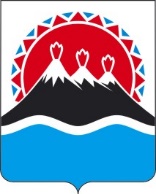 ИНСПЕКЦИЯ ГОСУДАРСТВЕННОГО СТРОИТЕЛЬНОГО НАДЗОРАКАМЧАТСКОГО КРАЯПРИКАЗВ целях реализации положений, предусмотренных п. 13 ч. 3 ст. 46 Федерального закона от 31.07.2020 № 248-ФЗ «О государственном контроле (надзоре) и муниципальном контроле в Российской Федерации», и во исполнение положений раздела 3 Программы профилактики рисков причинения вреда (ущерба) охраняемым законом ценностям при осуществлении государственного регионального контроля (надзора) в области долевого строительства многоквартирных домов и (или) иных объектов недвижимости, строительство которых осуществляется на территории Камчатского края на 2023 год, утвержденной приказом Инспекции государственного строительного надзора Камчатского края  от 29.11.2022 №81.01-04/84ПРИКАЗЫВАЮ:1. Утвердить доклад о правоприменительной практике осуществления регионального государственного контроля (надзора) в области долевого строительства многоквартирных домов и (или) иных объектов недвижимости за 2023 год, согласно приложению к настоящему приказу.2. Заместителю руководителя Инспекции - заместителю главного государственного инспектора государственного строительного надзора Камчатского края Кашиной Наталье Геннадьевне разместить настоящий приказ на официальном сайте Инспекции ГСН Камчатского края в разделе «Профилактика нарушений»; ознакомить с настоящим приказом сотрудников Инспекции государственного строительного надзора Камчатского края.ПРОЕКТПриложение к приказу Инспекции                                                                   государственного строительного                                                                   надзора Камчатского края                                                         от [Дата регистрации] № [Номер документа]ДОКЛАД
о правоприменительной практике
осуществления регионального государственного контроля (надзора) в
области долевого строительства многоквартирных домов и (или) иных
объектов недвижимости за 2023 годИтоговый доклад о результатах обобщения и анализа правоприменительной практики контрольно-надзорной деятельности Инспекции государственного строительного надзора Камчатского края (далее - Инспекция) за 2023 год, подготовлен в целях исполнения Федерального закона от 31.07.2020 № 248-ФЗ «О государственном контроле (надзоре) и муниципальном контроле в Российской Федерации» и с соблюдением общих требований к установлению и осуществлению контрольно-надзорными органами системы мер, направленных на профилактику нарушений юридическими лицами и гражданами, в том числе индивидуальными предпринимателями, обязательных требований, оценка соблюдения которых является предметом государственного контроля (надзора), установленных Стандартом комплексной профилактики нарушений обязательных требований, утвержденным Протоколом заседания проектного комитета по основному направлению стратегического развития Российской Федерации «Реформа контрольной и надзорной деятельности» от 12.09.2017 № 61(11).Обобщение правоприменительной практики осуществления
регионального государственного контроля (надзора) в области долевого
строительства многоквартирных домов и (или) иных объектов
недвижимости за 2023 годВ соответствии с ч. 2.2 Положения об Инспекции государственного строительного надзора Камчатского края, утвержденного постановлением Правительства Камчатского края от 04.04.2023 № 193-П, Инспекция является исполнительным органом Камчатского края уполномоченным в сфере регионального государственного контроля (надзора) в области долевого строительства многоквартирных домов и (или) иных объектов недвижимости.При осуществлении регионального государственного контроля (надзора) в области долевого строительства многоквартирных домов и (или) иных объектов недвижимости в 2023 году применялись положения Федерального закона от 31.07.2020 № 248-ФЗ «О государственном контроле (надзоре) и муниципальном контроле в Российской Федерации» (далее - Федеральный закон № 248-ФЗ), Федерального закона от 30.12.2004 № 214-ФЗ «Об участии в долевом строительстве многоквартирных домов и иных объектов недвижимости и о внесении изменений в некоторые законодательные акты Российской Федерации» (далее - Федеральный закон № 214-ФЗ), Положения о региональном государственном контроле (надзоре) в области долевого строительства многоквартирных домов и (или) иных объектов недвижимости, утвержденного постановлением Правительства Камчатского края от 30.11.2021 № 511-П (далее - постановление № 511-П).Организация и осуществление Инспекцией мероприятий по профилактике нарушений обязательных требований проводится на основании утвержденной приказом Инспекции от 29.11.2022 № 81.01-04/84 Программы профилактики рисков причинения вреда (ущерба) охраняемым законом ценностям при осуществлении государственного регионального контроля (надзора) в области долевого строительства многоквартирных домов и (или) иных объектов недвижимости, строительство которых осуществляется на территории Камчатского края на 2023 год (далее по тексту - Программа профилактики).В соответствии с ч. 3 ст. 23.5 Федерального закона № 214-ФЗ при осуществлении регионального государственного контроля (надзора) в области долевого строительства многоквартирных домов и (или) иных объектов недвижимости плановые контрольные (надзорные) мероприятия не проводятся, может выдаваться предписание об устранении выявленных нарушений обязательных требований, выявленных в ходе наблюдения за соблюдением обязательных требований (мониторинга безопасности).Согласно ч. 39 Постановления № 511-П, при осуществлении регионального государственного контроля (надзора) проводятся следующие контрольные (надзорные) мероприятия:при взаимодействии с контролируемым лицом:внеплановая документарная проверка;внеплановая выездная проверка;без взаимодействия с контролируемым лицом наблюдение за соблюдением обязательных требований (мониторинг безопасности).Согласно штатному расписанию Инспекции, утвержденному приказом от 26.12.2023 № 81.01-0465, обязанность по осуществлению регионального государственного строительного надзора возложена на 1 инспектора по государственному контролю (надзору), также полномочиями по проведению контрольных (надзорных) и профилактических мероприятий обладают руководитель Инспекции и заместитель руководителя Инспекции.Целями обобщения и анализа правоприменительной практики контрольной (надзорной) деятельности, осуществляемой Инспекцией на территории Камчатского края, являются:- обеспечение доступности сведений о правоприменительной практике Инспекции путем их публикации для сведения подконтрольных субъектов;- снижение количества нарушений обязательных требований и повышение уровня защищенности охраняемых законом ценностей за счет обеспечения информированности подконтрольных субъектов о практике применения обязательных требований;- совершенствование нормативных правовых актов для устранения устаревших, дублирующих и избыточных обязательных требований, устранения избыточных надзорных функций.Статистические данные о проведенных контрольных (надзорных)
мероприятий и анализ таких мероприятий за 2023 годЗа отчетный период в Камчатском крае строительство объектов недвижимости с привлечением денежных средств граждан - участников долевого строительства осуществлялось по следующим объектам долевого строительства:	1) «Здание многоквартирного жилого дома с крытой автопарковкой на земельном участке 41:01:0010112:2124», жилой комплекс «Витязь», застройщик: ООО специализированный застройщик «РЕГИОНСТРОЙ ПЛЮС»; 2) «Строительство и эксплуатация жилого комплекса по ул. Тушканова в г. Петропавловске-Камчатском», жилой комплекс «Олимп» (10 объектов, из них 9 МКД и 1 подземная парковка), застройщик: ООО «Специализированный застройщик «ОЛИМП-КАМЧАТКА»;    3) «Многоквартирный жилой дом, расположенный по адресу: Камчатский край, г. Петропавловск-Камчатский, ул. Арсеньева, участок с кадастровым номером 41:01:0010112:2655», застройщик: ООО специализированный застройщик «ТРЕСТ»;   4) «Многоквартирный жилой дом на з.у. с кадастровым номером 41:05:0101101:420 в микрорайоне Чирельчик п. Термальный Паратунского с.п. Елизовского района Камчатского края», застройщик: ООО СЗ «СТРОЙСИСТЕМА-МАРКЕТ.        По состоянию на 31.12.2023 год в реестре объектов контроля, в отношении которых осуществляется региональный государственный контроль (надзор) в области долевого строительства многоквартирных домов и (или) иных объектов недвижимости Инспекцией государственного строительного надзора Камчатского края, в отношении которых Инспекцией осуществлялся региональный государственный контроль (надзор) в области долевого строительства многоквартирных домов и (или) иных объектов недвижимости, а именно Инспекцией осуществлялся контроль за деятельностью 4 застройщиков,  осуществляющих строительство объектов недвижимости с привлечением денежных средств граждан - участников долевого строительства.Информация о характере и статистике проведенных Инспекцией
мероприятий по контролю (надзору) без взаимодействия с
подконтрольными субъектамиВ течение отчетного периода Инспекцией на основании Задания от 09.01.2023 № 7-з (далее - Задание) ежемесячно проводились мероприятия без взаимодействия с контролируемыми лицами в форме наблюдения за соблюдением обязательных требований (мониторинг безопасности) посредством получения информации с сайта единой информационной системы жилищного строительства.В соответствии с пунктами 6, 7 Задания при проведении наблюдения за соблюдением обязательных требований (мониторинг безопасности) осуществлялся сбор, анализ данных об объекте контроля, имеющихся у контрольного (надзорного) органа, в том числе данных, которые поступают в ходе межведомственного информационного взаимодействия, предоставляются контролируемыми лицами в рамках исполнения обязательных требований, а также данных, содержащихся в государственных и муниципальных информационных системах, данных из сети «Интернет», иных общедоступных данных.Предметом наблюдения за соблюдением обязательных требований (мониторинг безопасности) являлось: размещение информации на сайте ЕИСЖС, а именно размещение проектной декларации, содержащей сведения о застройщике и проекте строительства в соответствии с приказом Минстроя РФ от  04.04.2022 № 239/пр «Об утверждении формы проектной декларации».Согласно п. 9 Задания, по итогам проведения наблюдения за соблюдением обязательных требований (мониторинг безопасности) инспектором по государственному контролю (надзору) ежемесячно, а затем еженедельно составлялись отчеты по результатам проведения мероприятия без взаимодействия с контролируемым лицом в форме наблюдения за соблюдением обязательных требований (мониторинг безопасности).По результатам проведения мероприятия без взаимодействия с контролируемыми лицами в форме наблюдения за соблюдением обязательных требований (мониторинг безопасности) в 2023 году было установлено, что на сайте ЕИСЖС застройщики, привлекающие денежные средства участников долевого строительства для строительства (создания) многоквартирного дома и (или) иных объектов недвижимости в соответствии с частью 2 статьи 19 Федерального закона от 30.12.2004 № 214-ФЗ разместили 4 проектные декларации по объектам долевого строительства, а именно:     1) «Здание многоквартирного жилого дома с крытой автопарковкой на земельном участке 41:01:0010112:2124», жилой комплекс «Витязь», застройщик: ООО специализированный застройщик «РЕГИОНСТРОЙ ПЛЮС»; 2) «Строительство и эксплуатация жилого комплекса по ул. Тушканова в г. Петропавловске-Камчатском», жилой комплекс «Олимп» (10 объектов, из них 9 МКД и 1 подземная парковка), застройщик: ООО «Специализированный застройщик «ОЛИМП-КАМЧАТКА»;    3) «Многоквартирный жилой дом, расположенный по адресу: Камчатский край, г. Петропавловск-Камчатский, ул. Арсеньева, участок с кадастровым номером 41:01:0010112:2655», застройщик: ООО специализированный застройщик «ТРЕСТ»;   4) «Многоквартирный жилой дом на з.у. с кадастровым номером 41:05:0101101:420 в микрорайоне Чирельчик п. Термальный Паратунского с.п. Елизовского района Камчатского края», застройщик: ООО СЗ «СТРОЙСИСТЕМА-МАРКЕТ.По результатам проведения мероприятий без взаимодействия с контролируемыми лицам в форме наблюдения за соблюдением обязательных требований (мониторинга безопасности) Инспекцией установлено, что при размещении проектной декларации по объекту «Здание многоквартирного жилого дома с крытой автопарковкой на земельном участке 41:01:0010112:2124», жилой комплекс «Витязь» выявлены признаки нарушения обязательных требований застройщиком ООО специализированный застройщик «РЕГИОНСТРОЙ ПЛЮС», в связи с чем вышеуказанному застройщику было выдано предостережение от 10.03.2023 №19.Рекомендации подконтрольным субъектам по проведению мероприятий,
направленных на устранение причин совершения типовых и массовых
нарушений обязательных требованийВ целях соблюдения участниками долевого строительства обязанностей, предусмотренных действующим законодательством, и недопущению нарушений прав дольщиков, Инспекция рекомендует контролируемым лицам соблюдать следующее:- привлекать денежные средства граждан на основании договора участия в долевом строительстве, исключительно после получения разрешения на строительство объекта капитального строительства, государственной регистрации права собственности или права аренды на земельный участок, предоставленный для строительства, наличия проектной документации и положительного заключения экспертизы проектной документации, а также после опубликования, размещения и (или) представления проектной декларации;- обеспечивать свободный доступ к информации (раскрытие информации), предусмотренной Федеральным законом № 214-ФЗ, путем своевременного размещения ее в ЕИСЖС;- обеспечить включение в договор участия в долевом строительстве всех существенных условий, установленных ст. 4 Федерального закона № 214-Ф3; - привлекать денежные средства участников долевого строительства для создания объектов капитального строительства на основании договора только с использованием счетов эскроу;- строго соблюдать порядок и сроки предоставления (опубликования и размещения) проектной декларации и внесенных в нее изменений, в том числе условия использования усиленной квалифицированной электронной подписи; - соблюдать порядок, сроки, достоверность и полноту предоставления ежеквартальной отчетности;- передавать участнику долевого строительства объект долевого строительства не позднее срока, который предусмотрен договором (единого для участников долевого строительства, которым застройщик обязан передать объекты долевого строительства, входящие в состав многоквартирного и (или) иного объекта недвижимости или в состав блок-секции многоквартирного дома, имеющей отдельный подъезд с выходом на территорию общего пользования, за исключением случая, установленного частью 3 статьи 6 Федерального закона № 214-ФЗ;- передавать участнику долевого строительства объект долевого строительства, качество которого соответствует условиям договора, требованиям технических регламентов, проектной документации и градостроительных регламентов, а также иным обязательным требованиям.Статистика и анализ примененных к подконтрольным субъектам мер
юридической ответственностиЗа отчетный период в Камчатском крае при осуществлении регионального государственного контроля (надзора) в области долевого строительства многоквартирных домов и (или) иных объектов недвижимости к подконтрольным субъектам меры юридической ответственности не применялись. Обращения граждан, чьи права нарушены действиями недобросовестных застройщиков в адрес Инспекции не поступали.Анализ практики составления протоколов об административных
правонарушениях, практики рассмотрения дел об административных
правонарушениях, в том числе в случае отказа в привлечении
подконтрольных субъектов, их должностных лиц к административной
ответственностиЗа отчетный период протоколы об административных правонарушениях составлены должностными лицами Инспекции с соблюдением требований главы 28 КоАП РФ.Факты возврата протоколов об административных правонарушениях на доработку, прекращения производства по делам об административных правонарушениях, и принятия мер прокурорского реагирования отсутствуют.Анализ практики обжалования решений, действий (бездействие)
контрольно-надзорного органа и (или) его должностных лиц в
досудебном (внесудебном) и судебном порядкеРешения, действия (бездействие) Инспекции и (или) ее должностных лиц в досудебном (внесудебном) и судебном порядке в рамках осуществления регионального государственного контроля (надзора) в области долевого строительства многоквартирных домов и (или) иных объектов недвижимости, строительство которых осуществляется на территории Камчатского края, не обжаловались.Информация о проведенных профилактических мероприятиях в
отношении подконтрольных субъектовЗа отчетный период Инспекцией проведены профилактические мероприятия в виде консультирования, объявления предостережения и проведены профилактические визиты в количестве:[Дата регистрации] № [Номер документа]г. Петропавловск-КамчатскийОб утверждении доклада о правоприменительной	практикеосуществлении регионального государственного контроля (надзора) в области долевого строительства многоквартирных домов и (или) иных объектов недвижимости за 2023 годВрио руководителя Инспекции – главного государственного инспектора государственного строительного надзора Камчатского края[горизонтальный штамп подписи 1]Е.А. ОсиповаПроведённые контрольные (надзорные) мероприятия в отношении застройщиков, осуществляющих строительство объектов недвижимости с привлечением денежных средств граждан - участников долевого строительства, всего, ед. - внеплановые документарные проверки  – внеплановые выездные проверки - мероприятие без взаимодействия с контролируемым лицом наблюдение за соблюдением обязательных требований (мониторинг безопасности)00112Количество контролируемых лиц, у которых в рамках проведения КНМ с взаимодействием выявлены нарушения обязательных требований 0Количество объектов контроля, при проведении в отношении которых КНМ с взаимодействием выявлены нарушения обязательных требований 0Выданные предписания, ед.  0Выявленные нарушения, ед.0Устранённые нарушения, ед. 0Профилактическое мероприятия – всего, в том числе:15Информирование 0Консультирование12Объявление предостережения1Профилактический визит2